СВЕДЕНИЯ ИЗ РЕЕСТРА ПУСТУЮЩИХ ДОМОВ       Собственники, иные лица, имеющим право владения и пользования  вышеуказанным жилым домом вправе до получения извещения о подаче местным исполнительным и распорядительным органом заявления в суд о признании указанного жилого дома бесхозяйным и передаче его в собственность административно-территориальной единицы: подать в администрацию Первомайского района г. Бобруйска (ул. Ульяновская, 54/24) уведомление о намерении использовать жилой дом для проживания, а также принять меры по приведению жилого дома и земельного участка в пригодное для их использование состояние; произвести его отчуждение.         Интересующую информацию можно получить в администрации Первомайского района г. Бобруйска по адресу: 213810 г. Бобруйск, ул. Ульяновская, 54/24 кабинет 212, контактный телефон тел. 8 0225 77 75 26. Адрес электронной почты: gkh@apr.gov.by  Номер записи  г. Бобруйск, Первомайский районг. Бобруйск, Первомайский районг. Бобруйск, Первомайский районг. Бобруйск, Первомайский районг. Бобруйск, Первомайский районг. Бобруйск, Первомайский районг. Бобруйск, Первомайский районг. Бобруйск, Первомайский район19г. Бобруйск, Первомайский районг. Бобруйск, Первомайский районг. Бобруйск, Первомайский районг. Бобруйск, Первомайский районг. Бобруйск, Первомайский районг. Бобруйск, Первомайский районг. Бобруйск, Первомайский районг. Бобруйск, Первомайский районАдрес жилого дома:                                                                     ул. 6 Линия , 3Адрес жилого дома:                                                                     ул. 6 Линия , 3Адрес жилого дома:                                                                     ул. 6 Линия , 3Адрес жилого дома:                                                                     ул. 6 Линия , 3Адрес жилого дома:                                                                     ул. 6 Линия , 3Адрес жилого дома:                                                                     ул. 6 Линия , 3Адрес жилого дома:                                                                     ул. 6 Линия , 3Адрес жилого дома:                                                                     ул. 6 Линия , 3Адрес жилого дома:                                                                     ул. 6 Линия , 3Инвентарный номер  Инвентарный номер  710/С-16984710/С-16984710/С-16984710/С-16984710/С-16984710/С-16984710/С-16984Дата государственной регистрации в едином государственном регистре недвижимого имущества, прав на него и сделок с ним  Дата государственной регистрации в едином государственном регистре недвижимого имущества, прав на него и сделок с ним  Дата государственной регистрации в едином государственном регистре недвижимого имущества, прав на него и сделок с ним  Дата государственной регистрации в едином государственном регистре недвижимого имущества, прав на него и сделок с ним  Дата государственной регистрации в едином государственном регистре недвижимого имущества, прав на него и сделок с ним   	23.12.1987 	23.12.1987 	23.12.1987 	23.12.1987Площадь жилого дома    55,2/43,8Размер   9,3*6,1Размер   9,3*6,1Размер   9,3*6,1Дата ввода  Дата ввода  год постройки1976год постройки1976Материал стен   бревенчатыеЭтажность  1  1 Подземная этажность  Подземная этажность   -  - Составные части и принадлежности (в том числе хозяйственные и иные постройки), степень их износа  Составные части и принадлежности (в том числе хозяйственные и иные постройки), степень их износа  Жилая пристройка кирпичная – 71%, сарай кирпичный – 67%.Жилая пристройка кирпичная – 71%, сарай кирпичный – 67%.Жилая пристройка кирпичная – 71%, сарай кирпичный – 67%.Жилая пристройка кирпичная – 71%, сарай кирпичный – 67%.Жилая пристройка кирпичная – 71%, сарай кирпичный – 67%.Жилая пристройка кирпичная – 71%, сарай кирпичный – 67%.Жилая пристройка кирпичная – 71%, сарай кирпичный – 67%.Срок непроживания в жилом доме: около 20 лет Срок непроживания в жилом доме: около 20 лет Срок непроживания в жилом доме: около 20 лет Срок непроживания в жилом доме: около 20 лет Срок непроживания в жилом доме: около 20 лет Срок непроживания в жилом доме: около 20 лет Срок непроживания в жилом доме: около 20 лет Срок непроживания в жилом доме: около 20 лет Срок непроживания в жилом доме: около 20 лет Сведения о земельном участке:                                                             земельный участок не оформлен  Сведения о земельном участке:                                                             земельный участок не оформлен  Сведения о земельном участке:                                                             земельный участок не оформлен  Сведения о земельном участке:                                                             земельный участок не оформлен  Сведения о земельном участке:                                                             земельный участок не оформлен  Сведения о земельном участке:                                                             земельный участок не оформлен  Сведения о земельном участке:                                                             земельный участок не оформлен  Сведения о земельном участке:                                                             земельный участок не оформлен  Сведения о земельном участке:                                                             земельный участок не оформлен  Основание включения жилого дома в реестр ветхих домов  Основание включения жилого дома в реестр ветхих домов  Основание включения жилого дома в реестр ветхих домов  Основание включения жилого дома в реестр ветхих домов  Основание включения жилого дома в реестр ветхих домов  Основание включения жилого дома в реестр ветхих домов  Основание включения жилого дома в реестр ветхих домов  Основание включения жилого дома в реестр ветхих домов  Основание включения жилого дома в реестр ветхих домов  Наименование документа  Наименование документа  Наименование документа  Наименование документа  Дата  Дата  Номер  Номер  Дата внесения записи в реестр Решение администрации Первомайского района г. Бобруйска  Решение администрации Первомайского района г. Бобруйска  Решение администрации Первомайского района г. Бобруйска  Решение администрации Первомайского района г. Бобруйска  27.01.2022 27.01.2022  2-25 2-25 01.02.2022 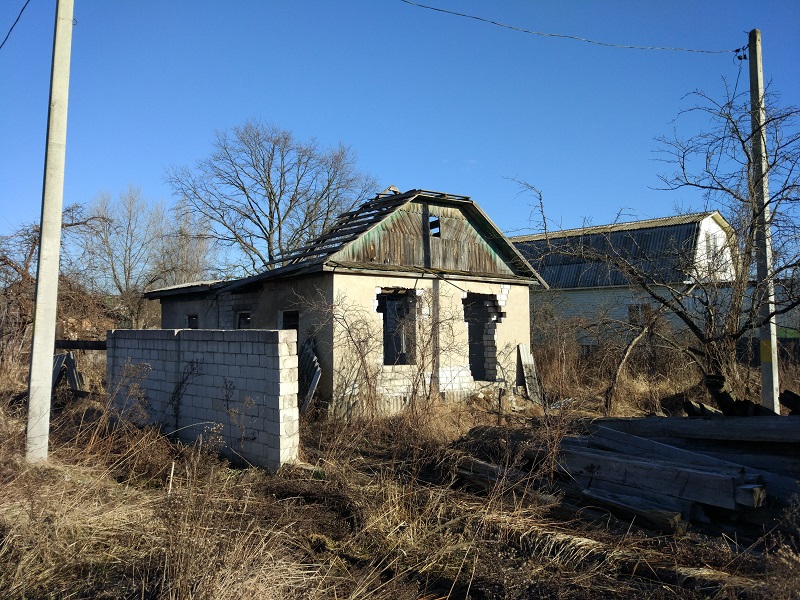 